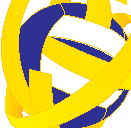    Assemblée Générale Ordinaire 2020 du Thonon VolleyballBulletin de ParticipationLundi 31 Aout 2020 à partir de 19h00(Début de l’Assemblée Générale à 19h15)A la Maison des Sports – Salle Lémaniaz – avenue de la Grangette - 74200 Thonon-les-BainsA retourner dès que possible par e-mail à camille.thiriet@thononvolleyball.fr 